Publicado en Barcelona el 11/01/2023 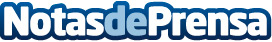 La prestigiosa clínica de recuperación capilar Medical Hair llega a BarcelonaApertura de la famosa clínica de injerto capilar en el corazón de la ciudad condalDatos de contacto:Arturo Marlia673831006Nota de prensa publicada en: https://www.notasdeprensa.es/la-prestigiosa-clinica-de-recuperacion-capilar Categorias: Medicina Cataluña Belleza http://www.notasdeprensa.es